Θέμα:  Πρόσκληση  στο Πρόγραμμα «Aγωγή στη Συγχώρεση»Αγαπητές/οί συνάδελφοι, Το 4o ΠΕ.Κ.Ε.Σ. Κεντρικής Μακεδονίας θα υλοποιήσει τη φετινή σχολική χρονιά σε συνεργασία με τη Δρ Πέλη Γαλίτη-Κυρβασίλη από το Πανεπιστήμιο του Wisconsin-Madison και το Τμήμα Παιδαγωγικής-Φιλοσοφίας του Αριστοτέλειου Πανεπιστήμιου Θεσσαλονίκης το Πρόγραμμα «Αγωγή στη Συγχώρεση».Το Πρόγραμμα αποτελεί καινοτομία στην αντιμετώπιση του σχολικού εκφοβισμού, της επιθετικής συμπεριφοράς και της διαχείρισης τραύματος μέσα από την ανάπτυξη κοινωνικών και συναισθηματικών δεξιοτήτων και τη διαδικασία της συγχώρεσης. Βασισμένο σε πολυετείς έρευνες με θετικά αποτελέσματα, εκπαιδεύει τους μαθητές στη διαχείριση των αρνητικών συναισθημάτων και την υπέρβαση των δυσκολιών που συναντούν τόσο στο σχολείο όσο και στο σπίτι και στο ευρύτερο κοινωνικό περιβάλλον, εστιάζοντας στην ενσυναίσθηση, στις ανθρώπινες σχέσεις και στην ειρηνική συνύπαρξη.Περισσότερες πληροφορίες μπορείτε να βρείτε στο ελληνικό site του Προγράμματος «Αγωγή στη Συγχώρεση» στο: http://forgiveness.gr.Οι εκπαιδευτικοί Α/θμιας και Β/θμιας Εκπαίδευσης (Γυμνασίων) των Περιφερειακών Ενοτήτων  Σερρών και Κιλκίς, που ενδιαφέρονται να ασχοληθούν με το πρόγραμμα κατά το τρέχον σχολικό έτος, μπορούν να δηλώσουν συμμετοχή μέχρι τις 16 Σεπτεμβρίου στον παρακάτω σύνδεσμο:https://docs.google.com/forms/d/e/1FAIpQLSdszLDdxQm1j5uTBkJmM4Bz3MPeJtswk0JKg4HW1rcnx_MLBQ/viewformΟι συμμετέχοντες εκπαιδευτικοί θα επιμορφωθούν από την κ. Γαλίτη-Κυρβασίλη σε τακτές προγραμματισμένες συναντήσεις.Σε περίπτωση αυξημένης συμμετοχής, θα τηρηθεί σειρά προτεραιότητας λόγω περιορισμένου αριθμού εκπαιδευτικών που μπορούν να παρακολουθήσουν τις επιμορφώσεις. Περισσότερες πληροφορίες και διευκρινίσεις μπορείτε να λάβετε από τη Σ.Ε.Ε. ΠΕ 06 Αθηνά Βρεττού. Ο οργανωτικός Συντονιστής Εκπαιδευτικού ΈργουΠράμας Χρήστος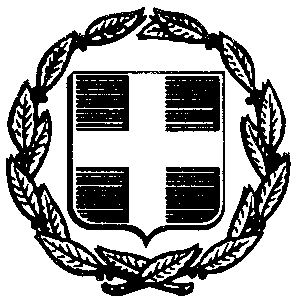 ΕΛΛΗΝΙΚΗ ΔΗΜΟΚΡΑΤΙΑΥΠΟΥΡΓΕΙΟ ΠΑΙΔΕΙΑΣ ΚΑΙ ΘΡΗΣΚΕΥΜΑΤΩΝ----------------ΠΕΡΙΦΕΡΕΙΑΚΗ Δ/ΝΣΗΑ/ΘΜΙΑΣ & Β/ΘΜΙΑΣ ΕΚΠ/ΣΗΣΚΕΝΤΡΙΚΗΣ ΜΑΚΕΔΟΝΙΑΣ-----------------4ο ΠΕΡΙΦΕΡΕΙΑΚΟ ΚΕΝΤΡΟ ΕΚΠΑΙΔΕΥΤΙΚΟΥ ΣΧΕΔΙΑΣΜΟΥ-----------------